Задачи по стереометрииКуб      1. № 27098.  Диагональ куба равна . Найдите его объем. 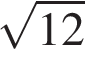 Прямоугольный параллелепипед1. № 27054.  Два ребра прямоугольного параллелепипеда, выходящие из одной вершины, равны 3 и 4. Площадь поверхности этого параллелепипеда равна 94. Найдите третье ребро, выходящее из той же вершины.2. № 27060. Два ребра прямоугольного параллелепипеда, выходящие из одной вершины, равны 1, 2. Площадь поверхности параллелепипеда равна 16. Найдите его диагональ.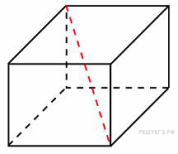 3. № 27067. Прямоугольный параллелепипед описан около единичной сферы. Найдите его площадь поверхности.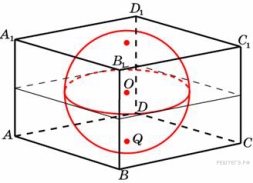 4. № 27076.  Площадь грани прямоугольного параллелепипеда равна 12. Ребро, перпендикулярное этой грани, равно 4. Найдите объем параллелепипеда.5. № 27077.  Объем прямоугольного параллелепипеда равен 24. Одно из его ребер равно 3. Найдите площадь грани параллелепипеда, перпендикулярной этому ребру.6. № 27078. Объем прямоугольного параллелепипеда равен 60. Площадь одной его грани равна 12. Найдите ребро параллелепипеда, перпендикулярное этой грани.7. № 27080.  Три ребра прямоугольного параллелепипеда, выходящие из одной вершины, равны 4, 6, 9. Найдите ребро равновеликого ему куба.8. № 27100. Два ребра прямоугольного параллелепипеда, выходящие из одной вершины, равны 2, 4. Диагональ параллелепипеда равна 6. Найдите объем параллелепипеда.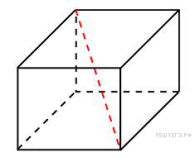 9. № 27101. Два ребра прямоугольного параллелепипеда, выходящие из одной вершины, равны 2, 3. Объем параллелепипеда равен 36. Найдите его диагональ.10. № 27103. Диагональ прямоугольного параллелепипеда равна  и образует углы 30, 30 и 45 с плоскостями граней параллелепипеда. Найдите объем параллелепипеда.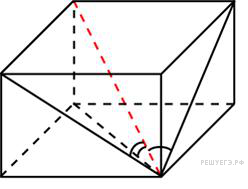 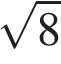 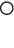 11. № 27128.  Ребра прямоугольного параллелепипеда, выходящие из одной вершины, равны 1, 2, 3. Найдите его площадь поверхности.12. № 27143.  Два ребра прямоугольного параллелепипеда, выходящие из одной вершины, равны 2, 4. Диагональ параллелепипеда равна 6. Найдите площадь поверхности параллелепипеда.13. № 27146.  Два ребра прямоугольного параллелепипеда, выходящие из одной вершины, равны 1, 2. Объем параллелепипеда равен 6. Найдите площадь его поверхности.14. № 245361. Найдите угол  прямоугольного параллелепипеда, для которого , , . Дайте ответ в градусах.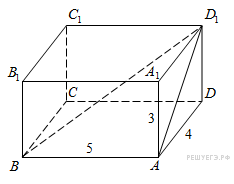 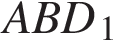 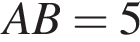 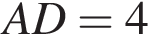 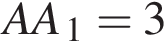 15. № 245363. Найдите угол  прямоугольного параллелепипеда, для которого =4, =3, =5. Дайте ответ в градусах.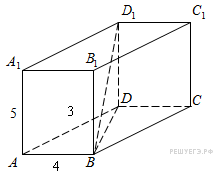 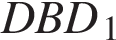 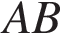 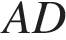 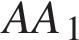 16. № 284357.   В прямоугольном параллелепипеде  известно, что , , . Найдите длину ребра .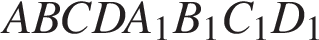 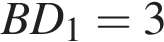 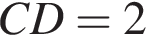 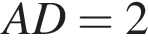 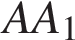 17. № 315131. В прямоугольном параллелепипеде  ребро , ребро , ребро . Точка  — середина ребра  Найдите площадь сечения, проходящего через точки  и .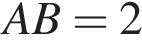 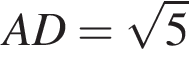 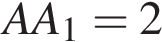 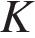 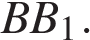 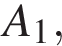 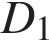 18. № 316552. В прямоугольном параллелепипеде  известны длины рёбер: , , . Найдите площадь сечения, проходящего через вершины ,  и .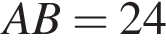 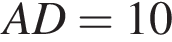 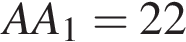 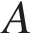 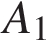 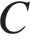 19. № 505383.  В прямоугольном параллелепипедеABCDA1B1C1D1 ребро BC = 4, ребро  ребро BB1 = 4. Точка K — середина ребра CC1. Найдите площадь сечения, проходящего через точки B1, A1 и K.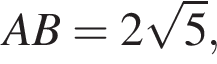 20. № 505404. В прямоугольном параллелепипедеABCDA1B1C1D1 ребро CD = 2, ребро  ребро CC1 = 2. Точка K — середина ребра DD1. Найдите площадь сечения, проходящего через точки C1, B1 и K.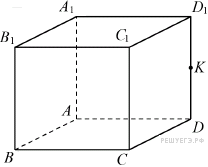 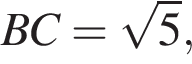 Призма1. № 27082. Основанием прямой треугольной призмы служит прямоугольный треугольник с катетами 6 и 8, боковое ребро равно 5. Найдите объем призмы.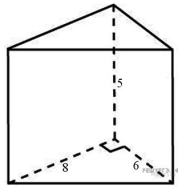 2. № 27104. Гранью параллелепипеда является ромб со стороной 1 и острым углом 60. Одно из ребер параллелепипеда составляет с этой гранью угол в 60 и равно 2. Найдите объем параллелепипеда.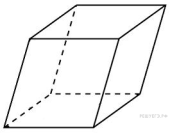 3. № 324451. В правильной треугольной призме ABCA1B1C1 стороны оснований равны 2, боковые рёбра равны 5. Найдите площадь сечения призмы плоскостью, проходящей через середины рёбер AB, AC, A1B1 и A1C1.4. № 324457. В правильной четырёхугольной призме ABCDA1B1C1D1 ребро AA1 равно 15, а диагональ BD1 равна 17. Найдите площадь сечения призмы плоскостью, проходящей через точки A,A1 и C.5. № 501705.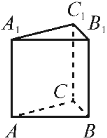 Найдите объём многогранника, вершинами которого являются точки  правильной треугольной призмы  площадь основания которой равна 9, а боковое ребро равно 8.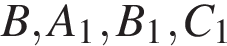 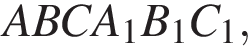 6. № 501747.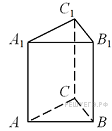 Найдите объём многогранника, вершинами которого являются точки  правильной треугольной призмы  площадь основания которой равна 3, а боковое ребро равно 2.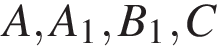 7. № 27083. Основанием прямой треугольной призмы служит прямоугольный треугольник с катетами 3 и 5. Объем призмы равен 30. Найдите ее боковое ребро.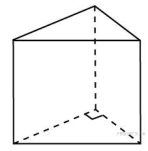 8. № 27084. Найдите объем правильной шестиугольной призмы, стороны основания которой равны 1, а боковые ребра равны .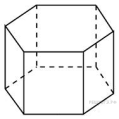 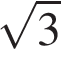 9. № 245357. Найдите объем правильной шестиугольной призмы, все ребра которой равны .10. № 245364. В правильной шестиугольной призме  все ребра равны 1. Найдите расстояние между точками  и .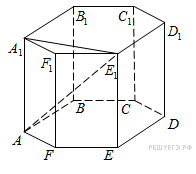 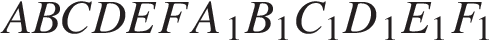 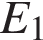 11. № 245366. В правильной шестиугольной призме  все ребра равны  Найдите расстояние между точками  и 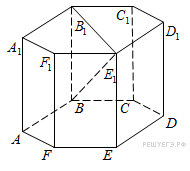 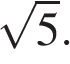 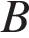 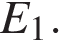 12. № 245367. В правильной шестиугольной призме  все ребра равны 1. Найдите тангенс угла 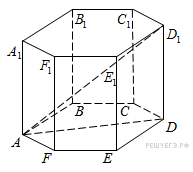 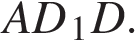 13. № 245369. В правильной шестиугольной призме  все ребра равны 1. Найдите угол . Ответ дайте в градусах.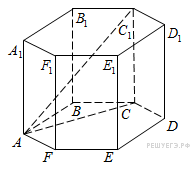 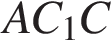 14. № 27150. В треугольной призме две боковые грани перпендикулярны. Их общее ребро равно 10 и отстоит от других боковых ребер на 6 и 8. Найдите площадь боковой поверхности этой призмы.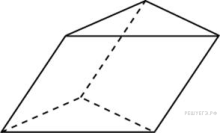 15. № 27068. Через среднюю линию основания треугольной призмы, площадь боковой поверхности которой равна 24, проведена плоскость, параллельная боковому ребру. Найдите площадь боковой поверхности отсеченной треугольной призмы.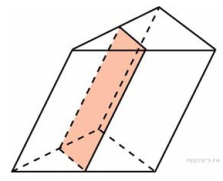 16. № 27108. Найдите объем призмы, в основаниях которой лежат правильные шестиугольники со сторонами 2, а боковые ребра равны  и наклонены к плоскости основания под углом 30.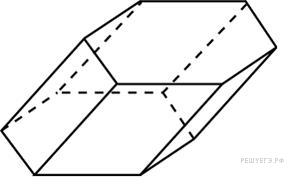 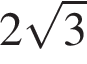 17. № 27064. Правильная четырехугольная призма описана около цилиндра, радиус основания и высота которого равны 1. Найдите площадь боковой поверхности призмы.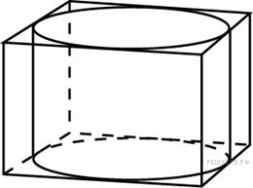 18. № 27065. Найдите площадь боковой поверхности правильной треугольной призмы, описанной около цилиндра, радиус основания которого равен , а высота равна 2.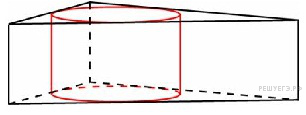 19. № 27170. Найдите площадь боковой поверхности правильной треугольной призмы, вписанной в цилиндр, радиус основания которого равен , а высота равна 2.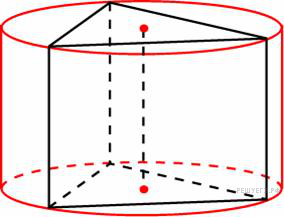 20. № 27066. Найдите площадь боковой поверхности правильной шестиугольной призмы, описанной около цилиндра, радиус основания которого равен , а высота равна 2.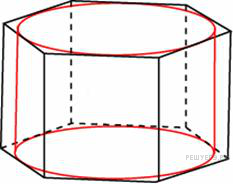 Решение. Прямоугольный параллелепипед1. Обозначим известные ребра за  и , а неизвестное за . Площадь поверхности параллелепипеда выражается как . Выразим : , откуда неизвестное ребро     .      Ответ: 5.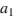 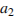 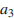 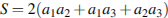 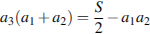 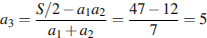 2.Обозначим известные ребра за  и , а неизвестное за . Площадь поверхности параллелепипеда выражается как . Выразим :      ,откуда неизвестное ребро. Диагональ параллелепипеда находится как    .  Ответ: 3.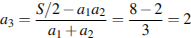 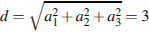 3. Высота и сторона такого параллелепипеда равны диаметру сферы, то есть это куб со стороной 2. Площадь поверхности куба со стороной :             Ответ: 24.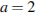 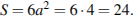 4. Объем прямоугольного параллелепипеда равен , где  – площадь грани, а  — высота перпендикулярного к ней ребра. Имеем   .   Ответ: 48.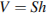 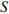 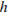 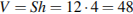 5. Объем прямоугольного параллелепипеда равен , где  – площадь грани, а  – высота перпендикулярного к ней ребра. Тогда площадь грани .    Ответ: 8.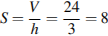 6. Объем прямоугольного параллелепипеда равен , где  — площадь грани, а  — высота перпендикулярного к ней ребра. Тогда              Ответ: 5.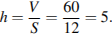 7. Объем куба  равен объему параллелепипеда        Значит, ребро куба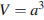 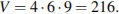        Ответ: 6.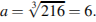 8. Длина диагонали параллелепипеда равна      .    Длина третьего ребра тогда . Получим, что объем параллелепипеда .  Ответ: 32.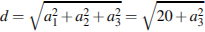 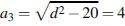 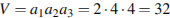 9. Объем параллелепипеда равен   .  Отсюда найдем третье ребро: .  Длина диагонали параллелепипеда равна.  Ответ: 7.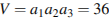 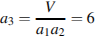 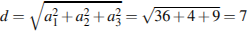 10. Ребро параллелепипеда напротив угла в  равно , поскольку образует с заданной диагональю и диагональю одной из граней равнобедренный треугольник. Два другие ребра по построению лежат в прямоугольных треугольниках напротив угла в  и равны, поэтому половине диагонали. Тогда объем параллелепипеда:    Ответ: 4.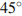 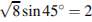 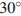 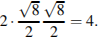 11. Площадь поверхности прямоугольного параллелепипеда равна удвоенной сумме попарных произведений его измерений   .    Ответ: 22.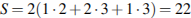 12. Обозначим известные ребра за  и , а неизвестное за . Площадь поверхности параллелепипеда выражается как   .  Диагональ параллелепипеда находится как     .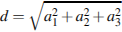 Выразим :   .   Тогда площадь поверхности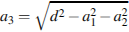 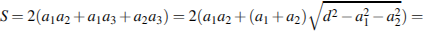     Ответ: 64.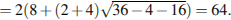    13. Найдем третье ребро из выражения для объема:.  Площадь поверхности параллелепипеда  .   Ответ: 22.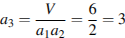 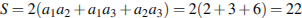 14. В прямоугольнике  отрезок  является диагональю,  По теореме Пифагора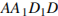 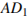 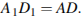   Прямоугольный треугольник  равнобедренный: , значит, его острые углы равны    Ответ: 45.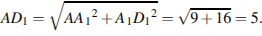 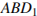 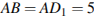 15. Рассмотрим прямоугольный треугольник  По теореме Пифагора  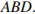 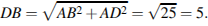 Рассмотрим прямоугольный треугольник  Так как == то треугольник  является равнобедренным, значит, углы при его основании равны по .  Ответ: 45.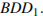 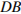 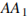 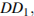 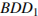 16. Найдем диагональ  прямоугольника  по теореме Пифагора:   . Рассмотрим прямоугольный треугольник . По теореме Пифагора .    Ответ: 1.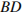 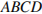 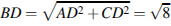 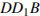 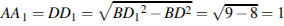 17. Сечение пересекает параллельные грани по параллельным отрезкам. Поэтому четырехугольник  — параллелограмм. Кроме того, ребро  перпендикулярно граням  и , поэтому углы  и  — прямые. Следовательно, сечение  — прямоугольник.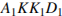 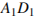 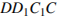 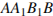 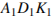 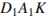  Из прямоугольного треугольника  по теореме Пифагора найдем 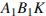 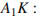   Тогда площадь прямоугольника  равна: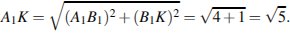     Ответ:5.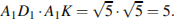 18. Сечение пересекает параллельные грани по параллельным отрезкам. Поэтому сечение   −  параллелограмм. Кроме того, ребро  перпендикулярно граням  и . Поэтому углы  и  − прямые. Поэтому сечение  — прямоугольник. Из прямоугольного треугольника  найдем   Тогда площадь прямоугольника  равна:  Ответ:572.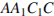 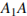 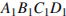 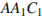 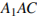 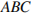 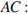 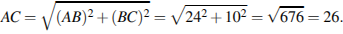 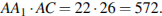  19. Сечение пересекает параллельные грани по параллельным отрезкам. Поэтому четырехугольник  — параллелограмм. Кроме того, ребро  перпендикулярно граням  и , поэтому углы  и  — прямые. Следовательно, сечение  — прямоугольник.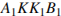 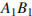 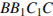 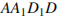 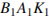  Из прямоугольного треугольника  по теореме Пифагора найдем 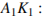  Тогда площадь прямоугольника  равна: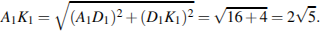 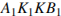    Ответ:20.  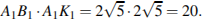 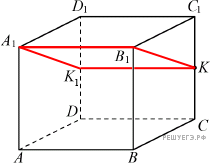 20. Сечение пересекает параллельные грани по параллельным отрезкам. Поэтому четырехугольник  — параллелограмм. Кроме того, ребро  перпендикулярно граням  и , поэтому углы  и  — прямые. Следовательно, сечение  — прямоугольник. Из прямоугольного треугольника  по теореме Пифагора найдем  Тогда площадь прямоугольника  равна:    Ответ:5.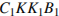 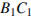 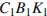 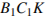 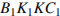 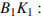 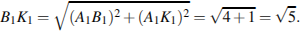 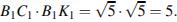 Пирамида1. № 27069. Стороны основания правильной четырехугольной пирамиды равны 10, боковые ребра равны 13. Найдите площадь поверхности этой пирамиды.2. № 27070. Стороны основания правильной шестиугольной пирамиды равны 10, боковые ребра равны 13. Найдите площадь боковой поверхности этой пирамиды.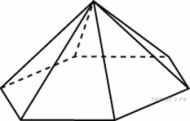 3. № 27086. Основанием пирамиды является прямоугольник со сторонами 3 и 4. Ее объем равен 16. Найдите высоту этой пирамиды.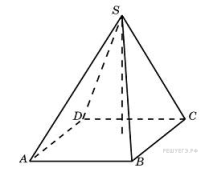 4. № 27087. Найдите объем правильной треугольной пирамиды, стороны основания которой равны 1, а высота равна .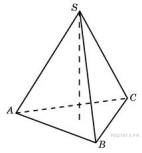 5. № 27088. Найдите высоту правильной треугольной пирамиды, стороны основания которой равны 2, а объем равен .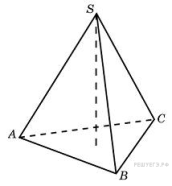 6. № 27109. В правильной четырехугольной пирамиде высота равна 6, боковое ребро равно 10. Найдите ее объем.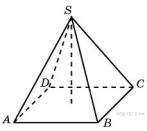 7. № 27110. Основанием пирамиды служит прямоугольник, одна боковая грань перпендикулярна плоскости основания, а три другие боковые грани наклонены к плоскости основания под углом 60. Высота пирамиды равна 6. Найдите объем пирамиды.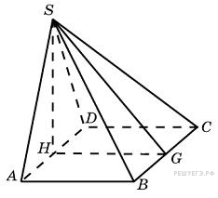 8. № 27111. Боковые ребра треугольной пирамиды взаимно перпендикулярны, каждое из них равно 3. Найдите объем пирамиды.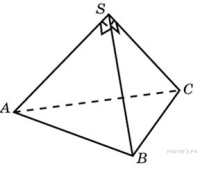 9. № 27116. Объем треугольной пирамиды равен 15. Плоскость проходит через сторону основания этой пирамиды и пересекает противоположное боковое ребро в точке, делящей его в отношении 1 : 2, считая от вершины пирамиды. Найдите больший из объемов пирамид, на которые плоскость разбивает исходную пирамиду.10. № 27155. Найдите площадь поверхности правильной четырехугольной пирамиды, стороны основания которой равны 6 и высота равна 4.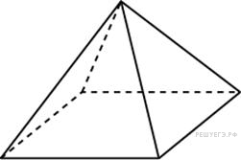 11. № 27171. Найдите площадь боковой поверхности правильной четырехугольной пирамиды, сторона основания которой равна 6 и высота равна 4.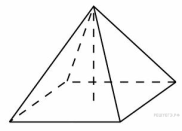 12. № 27176. Найдите объем пирамиды, высота которой равна 6, а основание – прямоугольник со сторонами 3 и 4.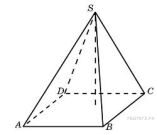 13. № 27178. В правильной четырехугольной пирамиде высота равна 12, объем равен 200. Найдите боковое ребро этой пирамиды.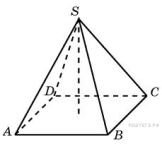 14. № 27179. Сторона основания правильной шестиугольной пирамиды равна 2, боковое ребро равно 4. Найдите объем пирамиды.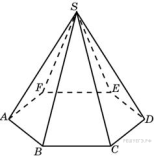 15. № 27180. Объем правильной шестиугольной пирамиды 6. Сторона основания равна 1. Найдите боковое ребро.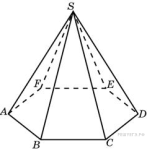 16. № 27181. Сторона основания правильной шестиугольной пирамиды равна 4, а угол между боковой гранью и основанием равен 45. Найдите объем пирамиды.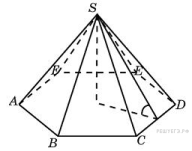 17. № 245353.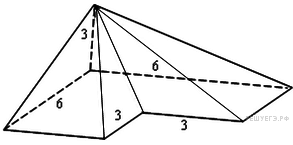 Найдите объем пирамиды, изображенной на рисунке. Ее основанием является многоугольник, соседние стороны которого перпендикулярны, а одно из боковых ребер перпендикулярно плоскости основания и равно 3.18. № 284348. В правильной четырехугольной пирамиде  точка  — центр основания,  вершина, ,  Найдите боковое ребро .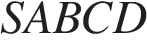 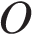 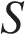 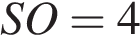 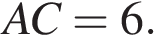 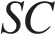 19. № 284349. В правильной четырехугольной пирамиде  точка  — центр основания,  вершина, , . Найдите длину отрезка .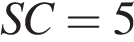 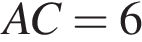 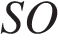 20. № 284350. В правильной четырехугольной пирамиде  точка  — центр основания,  вершина, , . Найдите длину отрезка .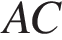 21. № 318146. В правильной четырёхугольной пирамиде  с основанием  боковое ребро  равно 5, сторона основания равна . Найдите объём пирамиды.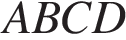 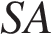 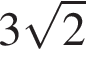 22. № 324450. В правильной четырёхугольной пирамиде все рёбра равны 1. Найдите площадь сечения пирамиды плоскостью, проходящей через середины боковых рёбер.Цилиндр1. № 27049. В основании прямой призмы лежит прямоугольный треугольник с катетами 6 и 8. Боковые ребра равны . Найдите объем цилиндра, описанного около этой призмы.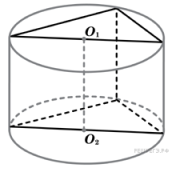 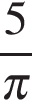 2. № 27050. В основании прямой призмы лежит квадрат со стороной 2. Боковые ребра равны . Найдите объем цилиндра, описанного около этой призмы.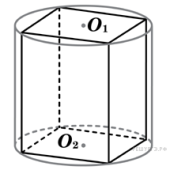 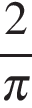 3. № 27173. Площадь осевого сечения цилиндра равна 4. Найдите площадь боковой поверхности цилиндра, деленную на .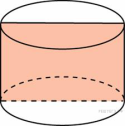 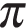 4. № 27196. Найдите объем V части цилиндра, изображенной на рисунке. В ответе укажите .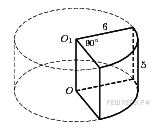 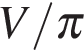 5. № 27197. Найдите объем  части цилиндра, изображенной на рисунке. В ответе укажите .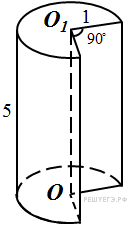 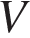 6. № 27198. Найдите объем  части цилиндра, изображенной на рисунке. В ответе укажите .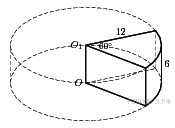 7. № 27199. Найдите объем  части цилиндра, изображенной на рисунке. В ответе укажите .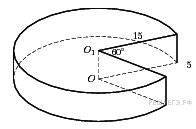 8. № 27200. Найдите объем  части цилиндра, изображенной на рисунке. В ответе укажите .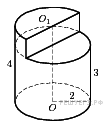 9. № 27201. Найдите объем  части цилиндра, изображенной на рисунке. В ответе укажите .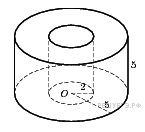 Конус1. № 27093. Найдите объем V конуса, образующая которого равна 2 и наклонена к плоскости основания под углом 30. В ответе укажите .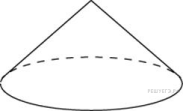 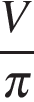 2. № 27120. Высота конуса равна 6, образующая равна 10. Найдите его объем, деленный на .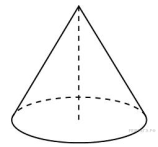 3. № 27121. Диаметр основания конуса равен 6, а угол при вершине осевого сечения равен 90°. Вычислите объем конуса, деленный на π.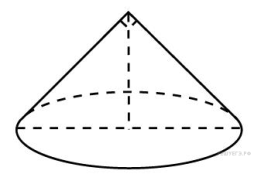 4. № 27122. Конус получается при вращении равнобедренного прямоугольного треугольника  вокруг катета, равного 6. Найдите его объем, деленный на .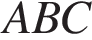 5. № 27123. Конус описан около правильной четырехугольной пирамиды со стороной основания 4 и высотой 6. Найдите его объем, деленный на .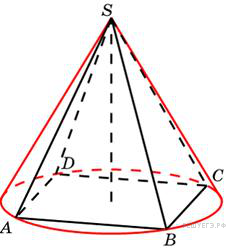 6. № 27135. Длина окружности основания конуса равна 3, образующая равна 2. Найдите площадь боковой поверхности конуса.7. № 27159. Высота конуса равна 6, образующая равна 10. Найдите площадь его полной поверхности, деленную на .8. № 27160. Площадь боковой поверхности конуса в два раза больше площади основания. Найдите угол между образующей конуса и плоскостью основания. Ответ дайте в градусах.9. № 27167. Радиус основания конуса равен 3, высота равна 4. Найдите площадь полной поверхности конуса, деленную на .10. № 27202. Найдите объем  части конуса, изображенной на рисунке. В ответе укажите .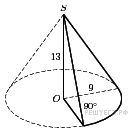 11. № 27203. Найдите объем  части конуса, изображенной на рисунке. В ответе укажите .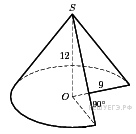 12. № 27204. Найдите объем  части конуса, изображенной на рисунке. В ответе укажите .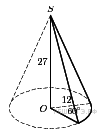 13. № 27205. Найдите объем  части конуса, изображенной на рисунке. В ответе укажите .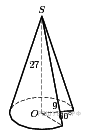 14. № 245351.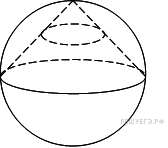 Конус вписан в шар. Радиус основания конуса равен радиусу шара. Объем шара равен 28. Найдите объем конуса.15№ 324453. Площадь основания конуса равна 16π, высота — 6. Найдите площадь осевого сечения конуса.16. № 324454. Площадь основания конуса равна 18. Плоскость, параллельная плоскости основания конуса, делит его высоту на отрезки длиной 3 и 6, считая от вершины. Найдите площадь сечения конуса этой плоскостью.17. № 324455. Высота конуса равна 8, а длина образующей — 10. Найдите площадь осевого сечения этого конуса.18. № 324456. Диаметр основания конуса равен 12, а длина образующей — 10. Найдите площадь осевого сечения этого конуса.19. № 324458. Цилиндр и конус имеют общие основание и высоту. Высота цилиндра равна радиусу основания. Площадь боковой поверхности цилиндра равна  Найдите площадь боковой поверхности конуса.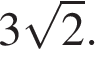 20. № 505149. Высота конуса равна 12, а диаметр основания равен 10. Найдите образующую конуса.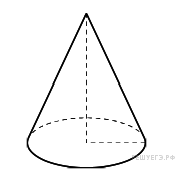 21. № 505170. Высота конуса равна 4, а диаметр основания равен 6. Найдите образующую конуса.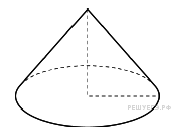 Шар1. № 27125. Радиусы трех шаров равны 6, 8 и 10. Найдите радиус шара, объем которого равен сумме их объемов.2. № 27126. В куб с ребром 3 вписан шар. Найдите объем этого шара, деленный на .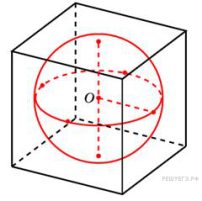 3. № 27127. Около куба с ребром   описан шар. Найдите объем этого шара, деленный на .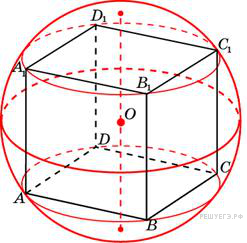 4. № 27163. Радиусы двух шаров равны 6, 8. Найдите радиус шара, площадь поверхности которого равна сумме площадей их поверхностей.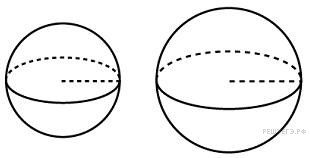 5. № 27174. Объем шара равен 288 . Найдите площадь его поверхности, деленную на .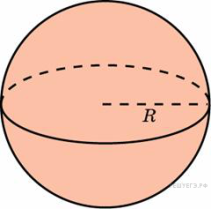 6. № 27206. Вершина  куба  со стороной 1,6 является центром сферы, проходящей через точку . Найдите площадь  части сферы, содержащейся внутри куба. В ответе запишите величину .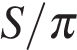 7. № 27207. Середина ребра куба со стороной 1,9 является центром шара радиуса 0,95. Найдите площадь  части поверхности шара, лежащей внутри куба. В ответе запишите .8. № 245352.Конус вписан в шар. Радиус основания конуса равен радиусу шара. Объем конуса равен 6. Найдите объем шара.9. № 245355. Куб вписан в шар радиуса . Найдите объем куба.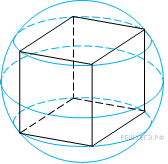 